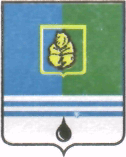 ПОСТАНОВЛЕНИЕАДМИНИСТРАЦИИ  ГОРОДА  КОГАЛЫМАХанты-Мансийского автономного округа - ЮгрыО внесении измененийв постановление Администрациигорода Когалымаот 05.08.2015 № 2419В соответствии с приказом Департамента Ханты-Мансийского автономного округа - Югры от 27.10.2016 № 618-П «О внесении изменений в приложение к приказу Департамента строительства Ханты-Мансийского автономного округа - Югры от 24.03.2015 №60-П «Об утверждении типового регламента по прохождению связанных с получением разрешения на строительство процедур, исчисляемого с даты обращения за градостроительным планом земельного участка до даты выдачи разрешения на строительство», Уставом города Когалыма, в целях исполнения пункта 1.6 протокола  от 20.09.2016 №9 заседания проектного комитета                          Ханты-Мансийского автономного округа - Югры, паспортом Проекта «Сокращение предельного количества процедур и сроков, необходимых для получения разрешения на строительство эталонного объекта капитального строительства» от 12.02.2016 (Шифр 003-ПОО) и приведения в соответствие с типовым регламентом:1. В постановление Администрации города Когалыма от 05.08.2015 №2419 «Об утверждении регламента по прохождению процедур, связанных с получением разрешения на строительство» (далее - постановление) внести следующие изменения:1.1. Наименование постановления изложить в новой редакции: «Об утверждении регламента по прохождению связанных с получением разрешения на строительство процедур, исчисляемого с даты обращения за градостроительным планом земельного участка до даты выдачи разрешения на строительство»;1.2 Приложение к постановлению изложить в редакции согласно приложению к настоящему постановлению.2. Постановление Администрации города Когалыма от 25.05.2016 № 1432 «О внесении изменения в постановление Администрации города Когалыма от 05.08.2015 № 2419» признать утратившим силу.3. Отделу архитектуры и градостроительства Администрации города Когалыма (В.С.Лаишевцев) направить в юридическое управление Администрации города Когалыма текст постановления и приложение к нему, его реквизиты, сведения об источнике официального опубликования в порядке и сроки, предусмотренные распоряжением Администрации города Когалыма от 19.06.2013 № 149-р «О мерах по формированию регистра муниципальных нормативных правовых актов Ханты-Мансийского автономного округа - Югры» для дальнейшего направления в Управление государственной регистрации нормативных правовых актов Аппарата Губернатора Ханты-Мансийского автономного округа – Югры.4. Опубликовать настоящее постановление и приложение к нему в газете «Когалымский вестник» и разместить на официальном сайте Администрации города Когалыма в информационно-телекоммуникационной сети «Интернет» (www.admkogalym.ru).5. Контроль за исполнением постановления возложить на первого заместителя главы города Когалыма Р.Я.Ярема.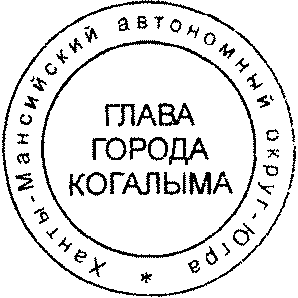 Глава 	города Когалыма						Н.Н.ПальчиковСогласовано:пер. зам. главы г.Когалыма			Р.Я.Яремазам. главы г.Когалыма				М.А.Рудиковзам. председателя КУМИ			М.В.Лучицкаяначальник ЮУ					А.В.Косолапов начальник УЭ					Е.Г.Загорскаяначальник ОАиГ				В.С.ЛаишевцевПодготовлено:спец. – эксперт ОАиГ				Г.А.БогомоловаРазослать: ОАиГ, ЮУ, УЭ, МКУ «УОДОМС», прокуратура, печатное издание, Сабуров, отдел делопроизводства.Приложениек постановлению Администрации города Когалымаот 21.12.2016 №3180Регламент по прохождению связанных с получением разрешения на строительство процедур, исчисляемого с даты обращения за градостроительным планом земельного участка до даты выдачи разрешения на строительство1. Предмет регулирования настоящего регламентаНастоящий регламент разработан в соответствии с Градостроительным кодексом Российской Федерации, Федеральным законом от 06.10.2003 № 131-ФЗ «Об общих принципах организации местного самоуправления в Российской Федерации» и определяет состав и последовательность прохождения процедур подготовки документов, необходимых для получения разрешения на строительство объекта капитального строительства.Понятия, используемые в настоящем регламенте«Застройщик» – физическое или юридическое лицо, обеспечивающее на принадлежащем ему земельном участке или на земельном участке иного правообладателя (которому при осуществлении бюджетных инвестиций в объекты капитального строительства государственной (муниципальной) собственности органы государственной власти (государственные органы), Государственная корпорация по атомной энергии «Росатом», органы управления государственными внебюджетными фондами или органы местного самоуправления передали в случаях, установленных бюджетным законодательством Российской Федерации, на основании соглашений свои полномочия государственного (муниципального) заказчика) строительство, реконструкцию объектов капитального строительства, а также выполнение инженерных изысканий, подготовку проектной документации для их строительства, реконструкции.«Исполнитель процедуры» – орган государственной власти, орган местного самоуправления, юридическое или физическое лицо, участвующее в подготовке документов, необходимых для получения разрешения на строительство.3. Состав, последовательность прохождения и сроки исполнения процедур3.1. Состав процедурНастоящий регламент включает следующие процедуры:1. Предоставление градостроительного плана земельного участка с техническими условиями, в том числе;подключения объекта капитального строительства к сетям электроснабжения;подключения объекта капитального строительства к сетям теплоснабжения (при наличии сетей централизованного теплоснабжения);подключения объекта капитального строительства к сетям горячего водоснабжения (при наличии сетей централизованного водоснабжения);подключения объекта капитального строительства к сетям холодного водоснабжения (при наличии сетей централизованного водоснабжения);подключения объекта капитального строительства к сетям водоотведения (при наличии сетей централизованного водоотведения);подключения объекта капитального строительства к сетям газоснабжения (при наличии сетей централизованного газоснабжения).2. Предоставление результатов инженерных изысканий (обязательная);3. Подготовка проектной документации (обязательная);4. Получение положительного заключения экспертизы проектной документации и результатов инженерных изысканий (в установленных законодательством случаях);5. Выдача разрешения на строительство.3.2. Последовательность прохождения и сроки исполнения процедур3.2.1. Предоставление градостроительного плана земельного участка с техническими условиямиИсполнителем процедуры является уполномоченный орган местного самоуправления.Застройщик направляет заявление о выдаче градостроительного плана земельного участка (далее – ГПЗУ) непосредственно исполнителю или в многофункциональный центр (далее – МФЦ).Данная процедура выполняется в соответствии с требованиями статьи 44, части 17 статьи 46 Градостроительного кодекса Российской Федерации, приказом Минстроя России  от 06.06.2016 № 400/пр «Об утверждении формы градостроительного плана земельного участка», административным регламентом предоставления муниципальной услуги по выдаче ГПЗУ.Предоставление ГПЗУ осуществляется без взимания платы.Срок исполнения данной процедуры не более 20 календарных дней со дня поступления заявления застройщика.Проект ГПЗУ может быть подготовлен застройщиком самостоятельно и направлен на утверждение исполнителю, в таком случае срок утверждения исполнителем ГПЗУ не более 15 дней со дня поступления заявления застройщика.Технические условия, включаемые в градостроительный план земельного участка предусматривающие максимальную нагрузку, сроки подключения (технологического присоединения) объектов капитального строительства к сетям инженерно-технического обеспечения и срок действия технических условий, а также информация о плате за такое подключение (технологическое присоединение) предоставляются организациями, осуществляющими эксплуатацию сетей инженерно-технического обеспечения, без взимания платы в течение четырнадцати дней по запросам органов местного самоуправления или в режиме «одного окна».3.2.2. Предоставление результатов инженерных изысканийИсполнителем процедуры является физическое лицо или юридическое лицо, которое соответствует требованиям законодательства.Процедура выполняется в соответствии с требованиями статьи 47 Градостроительного кодекса Российской Федерации, Постановлением Правительства Российской Федерации от 19.01.2006 № 20 «Об инженерных изысканиях для подготовки проектной документации, строительства, реконструкции объектов капитального строительства» на основании договора на выполнение инженерных изысканий.Цена и сроки выполнения процедуры определяются договором на выполнение инженерных изысканий.3.2.3. Подготовка проектной документацииИсполнителем процедуры является физическое лицо или юридическое лицо, которое соответствует требованиям законодательства.Процедура выполняется в соответствии с требованиями статьи 48 Градостроительного кодекса Российской Федерации, требованиями технических регламентов, в том числе санитарно-эпидемиологическими, экологическими требованиями, требованиями государственной охраны объектов культурного наследия, требованиями пожарной, промышленной, ядерной, радиационной и иной безопасности, а также результатами инженерных изысканий на основании договора на подготовку проектной документации.Цена и сроки выполнения процедуры определяются договором на подготовку проектной документации.3.2.4. Предоставление положительного заключения экспертизы проектной документацииИсполнителем процедуры в случае проведения государственной экспертизы проектной документации является федеральный орган исполнительной власти или орган исполнительной власти субъекта Российской Федерации, уполномоченные на проведение государственной экспертизы проектной документации, или подведомственные указанным органам государственные учреждения, уполномоченная организация, осуществляющая государственное управление использованием атомной энергии и государственное управление при осуществлении деятельности, связанной с разработкой, изготовлением, утилизацией ядерного оружия и ядерных энергетических установок военного назначения.Исполнителем процедуры в случае проведения негосударственной экспертизы проектной документации являются юридические лица, соответствующие требованиям законодательства.Процедура выполняется в соответствии с требованиями статьи 49 Градостроительного кодекса Российской Федерации, Постановлением Правительства Российской Федерации от 05.03.2007 № 145 «О порядке организации и проведения государственной экспертизы проектной документации и результатов инженерных изысканий», Постановлением Правительства Российской Федерации от 31.03.2012 № 272 «Об утверждении Положения об организации и проведении негосударственной экспертизы проектной документации и (или) результатов инженерных изысканий» на основании договора о проведении экспертизы проектной документации и результатов инженерных изысканий.Размер платы за проведение государственной экспертизы  проектной документации определяется по формулам, приведенным в Постановлении Правительства Российской Федерации от 05.03.2007 № 145 «О порядке организации и проведения государственной экспертизы проектной документации и результатов инженерных изысканий».Размер платы за проведение негосударственной экспертизы проектной документации определяется договором.Срок выполнения процедуры составляет не более 50 календарных дней после представления заявителем документов, подтверждающих внесение платы за проведение экспертизы.3.2.5. Выдача разрешения на строительствоИсполнителем процедуры является уполномоченный орган местного самоуправления или уполномоченный орган государственной власти.Застройщик направляет заявление о выдаче разрешения на строительство непосредственно исполнителю или в  МФЦ.Процедура выполняется в соответствии с требованиями статьи 51 Градостроительного кодекса Российской Федерации, административным регламентом предоставления муниципальной услуги по выдаче разрешения на строительство или административным регламентом предоставления государственной услуги по выдаче разрешения на строительство.Выдача разрешения на строительство осуществляется без взимания платы.Срок исполнения данной процедуры не более 7 дней календарных со дня поступления заявления застройщика._____________________От  «21»декабря2016г. № 3180